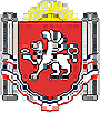 АДМИНИСТРАЦИЯ БЕРЕЗОВСКОГО СЕЛЬСКОГО ПОСЕЛЕНИЯРАЗДОЛЬНЕНСКОГО РАЙОНАРЕСПУБЛИКИ КРЫМПОСТАНОВЛЕНИЕ 	 08.04.2022 г.                        	  	                                       			№ 68село БерезовкаО внесении изменений в постановление Администрации Березовского сельского поселения от 17.12.2019г. №320 «Об утверждении административного регламента предоставления муниципальной услуги «Заключение, расторжение, изменение договоров социального найма жилого помещения на территории Березовского сельского поселения Раздольненского района Республики Крым» (в редакции постановлений от 17.05.2021 № 172; от 15.11.2021 № 348, от 08.02.2022 № 25) В соответствии Федеральными законами от 06.10.2003 года № 131-ФЗ «Об общих принципах организации местного самоуправления в Российской Федерации», от 27.07.2010 года № 210-ФЗ «Об организации предоставления государственных и муниципальных услуг», от 11.06.2021 № 210-ФЗ «О внесении изменений в Федеральный закон «О введении в действие части второй Гражданского кодекса Российской Федерации» и статью 7 Федерального закона «О введении в действие Жилищного кодекса Российской Федерации», Уставом муниципального образования Березовское сельское поселение Раздольненского района Республики Крым, принимая во внимание положительное заключение прокуратуры Раздольненского района от 14.03.2022 № Исорг-20350020-686-22/1417-20350020ПОСТАНОВЛЯЮ:1. Внести в постановление Администрации Березовского сельского поселения от 17.12.2019г. №320 «Об утверждении административного регламента предоставления муниципальной услуги «Заключение, расторжение, изменение договоров социального найма жилого помещения на территории Березовского сельского поселения Раздольненского района Республики Крым» (в редакции постановлений от 17.05.2021 № 172; от 15.11.2021 № 348, от 08.02.2022 № 25) следующие изменения:1.1. в приложении к постановлению: 1) пункт 1 раздела 1 дополнить подпунктом 1.2 следующего содержания: «1.2. К отношениям по пользованию жилыми помещениями, которые находились в зданиях, принадлежавших государственным или муниципальным предприятиям либо государственным или муниципальным учреждениям, и использовались в качестве общежитий или служебных жилых помещений, и переданы в ведение органов местного самоуправления, вне зависимости от даты передачи этих жилых помещений и от даты их предоставления гражданам на законных основаниях применяются нормы Жилищного кодекса Российской Федерации о договоре социального найма.К отношениям по пользованию жилыми помещениями, которые находились в зданиях, принадлежавших государственным или муниципальным предприятиям либо государственным или муниципальным учреждениям, и использовались в качестве общежитий или служебных жилых помещений, и не были переданы в ведение органов местного самоуправления в результате изменения формы собственности или ликвидации указанных предприятий или учреждений, если эти жилые помещения предоставлены гражданам на законных основаниях до даты изменения формы собственности или ликвидации указанных предприятий или учреждений, применяются нормы главы 35 Гражданского кодекса Российской Федерации о договоре найма, за исключением статьи 672, пункта 2 статьи 674, статей 683 и 684, пункта 1 статьи 687 Гражданского кодекса Российской Федерации, а также правила о расторжении краткосрочного договора найма абзаца второго пункта 2 статьи 687 Гражданского кодекса Российской Федерации. К отношениям по пользованию жилыми помещениями, указанными в настоящем абзаце, также применяются нормы части 2 статьи 60, частей 2 и 3 статьи 83, части 1 статьи 154, частей 1 - 5, 9.1 - 13 статьи 156, статей 157 и 159 Жилищного кодекса Российской Федерации.».2. Обнародовать настоящее постановление на информационных стендах населенных пунктов Березовского сельского поселения и на официальном сайте Администрации Березовского сельского поселения в сети Интернет (http:/berezovkassovet.ru/).3. Настоящее постановление вступает в силу с момента официального обнародования. 4. Контроль за исполнением постановления оставляю за собой.	Председатель Березовского	сельского совета - глава Администрации 	Березовского сельского поселения							А.Б.Назар